Приложение 2Учреждение образования«Брестский государственный областной центр молодёжного творчества»РОО «Союз писателей Беларуси»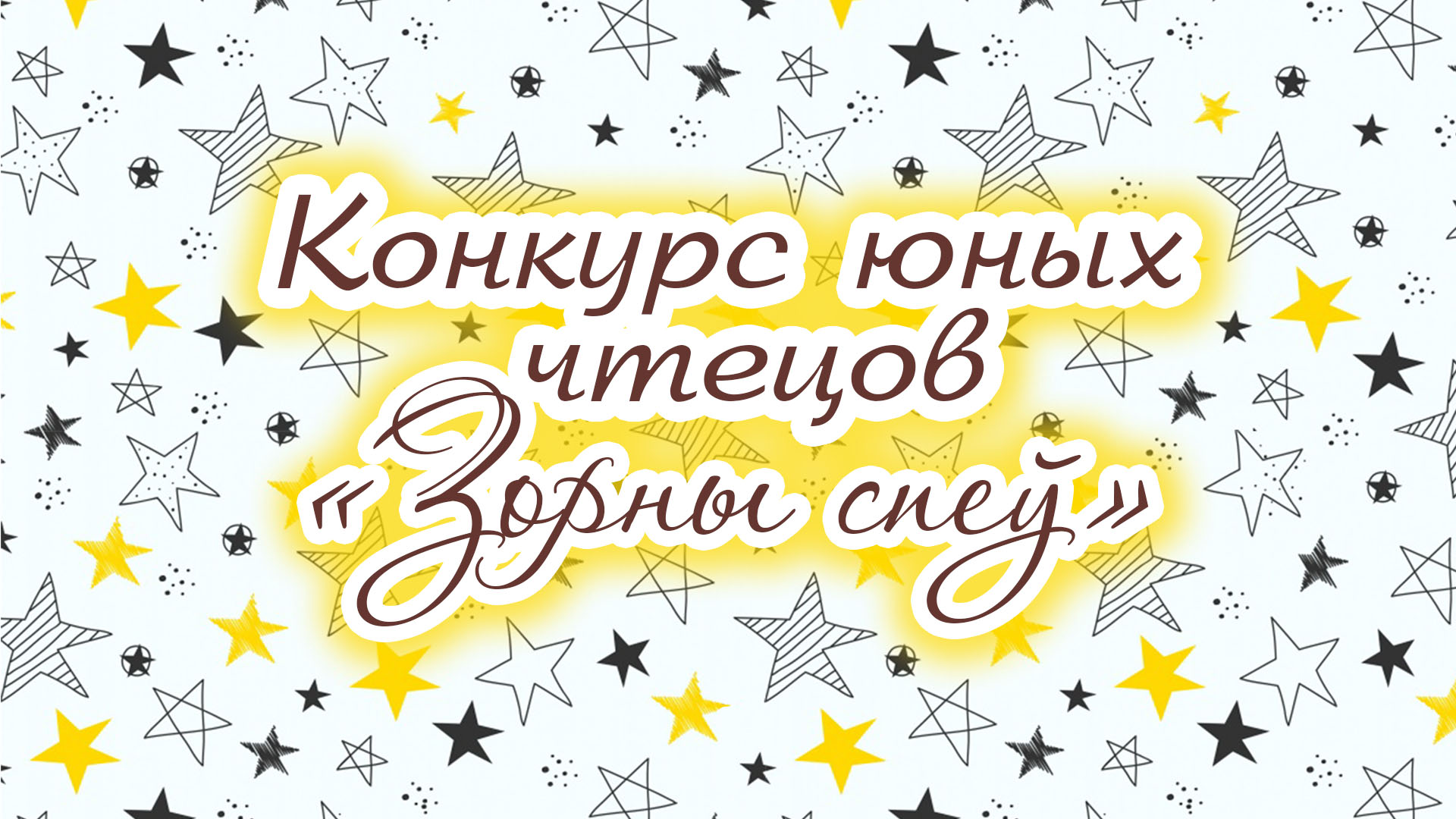 СБОРНИК СТИХОВПИСАТЕЛЕЙ БРЕСТСКОЙ ОБЛАСТИ«ЗОРНЫ   СПЕЎ»Брест, 2023    Материал предоставлен Брестским областным отделением РОО “Союза писателей Беларуси”МАРЫЯ КОБЕЦПад краламі аблокаўПад краламі аблокаўСінявокі мой край.Азірніся навокал –Гэты кут, нібы рай!Рэкі тут і азёры,Пушчы тут і лясы.Ты паслухай, гаворацьПродкаў скрозь галасы!Дыванамі – палеткіПаміж стужак-дарог.Колькі ж фарбаў у кветак –Неабсяжны разлог!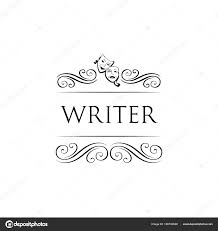 АНДРЭЙ МАЗЬКОДОБРЫЯ СЛОВЫ КАЖЫЦЕДобрыя словы кажыце –Век чалавека кароткі,Людзі, людзей беражыце,Будуць па кожным угодкі…Добрых надзей не губляйце –Сілы падвояцца верай,Просіць убогі – падайце,Вернецца большаю мерай.Добрыя справы рабіце,Шчодрымі станьце душою,Людзі, людзей не губіце,Зайздрасцю, злосцю, маною.Верце: мінуцца нягоды,Свет падабрэе. Так будзе!Толькі жывіце заўсёдыДобрымі добрыя людзі. Георгий Томашевич«Прыгажосць Брэстчыны»
Берасцейскім родным краем
Шчыра сэрцам ганаруся
Велічава ўслаўляю
Шлях да зорнай Беларусі
На зямлі і ў паднябессі,
На касмічных тых высотах,
Наша славіцца Палессе
Дружбай, песняй і работай.
Дзе б ні быў – мілей вяртанне
На дамашнюю прапіску.
Вокны свецяцца каханнем,
Ці здалёку, ці то зблізку
Брэсцкіх вуліц і бульвараў
Упрыгожаны алеі.
Памяць вечная яхвярам
Гераічнай цытадэлі.
Думкай хуткай акрыляю
Край любімы, самабытны,
Без цябе жыцця не знаю:
Лунінец вышынь гранітных,
Пінск-палеская сталіца,
І Бяроза, і Пружаны,
Камянецкая крыніца,
Маларыта, Кобрын, Янаў.
Да спадобы кожны звычай
У жыццёвай нашай долі.
Побач Жабінка, Драгічын,
На Гарыні слаўны Столін.
Ленты рэк, азёраў блюдца
Алімпійкаю павіты.
Скарбам продкі адгукнуцца –
Белавежай знакамітай.
Мне з Баранавіч навекі
Прыгажосць любві і лета
Іпяюць няспынна рэйкі

На пяці напрамках свету.
Вабяць Ляхавіч прасторы,
Ганцавіцкі шум дубровы,
Івацэвічаў узоры...
Край мой светлы, ганаровы.
Берасцейскім родным краем
Шчыра сэрцам ганаруся,
Велічава ўслаўляю
Шлях да роднай Беларусі.


Надзея  ПарчукЖаўручокЖаўручок, жаўручокВісне, нібы павучок,У нябёсах мілыхІ пяе, шчаслівы.Песня ўдалеч льецца –Сонейка смяецца.Ох і добра ўлеткуПтушачкам жывецца!Надзея  ПарчукЗязюлькаЗакукуй, зязюлька, звонка,Абудзі зялёны гай,Прывітай маю старонку,Родны кут і мілы край!Бач, усход заружавеўся –Жвава сонейка ўстае;Жаўручок заліўся песняй,Бусел голас падае.Ну, а ты ад іх таксама,Я прашу, не адставай –У бязвоблачны заранакПамагай ім, падсабляй.Надзея  ПарчукЗапрашэннеНаш буслік белы не загіне,Як бы далёка не ляцеў.Ён з афрыканскае краіныУ Беларусь заве гасцей,Заве і хваліцца заўзятаСваёй  радзімай дарагой,Дзе ёсць цудоўных рэк багата,Лугоў з духмяным мурагом:– Бары ёсць, пушчы  векавыя,І не злічыць яе лясоў!Накорміць кожны вас і ўкрыеАд навальніцы і вятроў.Хутчэй збірайцеся ў дарогу –Красы такой няма нідзе!У нашым небе ласкі многаІ для сваіх, і для гасцей.Надзея  ПарчукСакавікСакавік прынёс вяснуЎ родны край палескі.Абудзіліся ад сну,Зацвілі пралескі –Усміхнуліся вясне,Прывіталі шчыра –І вавёрку на сасне,І ў нябёсах вырай.Надзея  ПарчукПевень-разбойнікНа падворку бабы НатыХодзіць певень барадаты.Чуб каронаю гарыць,Хвост на сонцы зіхаціць,Сам сабою – ганарлівыІ не любіць палахлівых.А калі ўжо карацей:Ох, не любіць ён дзяцей!Ромку – хлопчыка малога,Як заўважыць ля парога –Дзюбу ўперад выстаўляе,Крылы ўгору падымаеІ ляціць што сілы мае.Тут не жартачкі табе –Не ўцячэш, дык задзяўбе!А суседскага Сашка,Як убачыць з-за стажка –Цераз плот пералятаеІ дахаты заганяе.Пазбірае ўсіх курэй,Важна ходзіць ля дзвярэй –Пагуляць не выпускаеДый ад радасці спявае.Настасся НарэйкаКаласы,карані і крыніцы…Карагод,крыгагод,краявід…За цябе я баюся маліцца,Бо растанеш, як белы прывід.Мова-казка і мова-загадка,Разам з тым, мова-крык, мова-боль,Між любоўю і вечнасцю кладка,Наш адвечны, забыты пароль.Ты жывая!Згадаць нас прымусь!Вер: не знікнешь, не згінешь дарэмна.Каго любішь?Люблю Беларусь.Божа мілы, як гэта ўзаемна!ЮРИЙ МАТЮШКОПЕЙЗАЖБерег, течение, шёпот осокиИ паутинная нить…Может и малое быть высоким,Если его любить.Может и малое стать великим,Если, рождая свет,Речка-речушка тысячью бликовПередаёт привет.Всё, что увидишь, глядя с обрыва,Не позабыть вовек…Пусть будет вечен неторопливыйМир белорусских рек!ЮРИЙ МАТЮШКОСказка о добрых делахОт души, не по указке,
Путаясь в словах,
Я пишу сегодня сказку
О своих делах.

Я пишу, что я сегодня 
Вымыл в доме пол.
(хоть кричали: «Ах, негодник! –
Снова грязь развёл!)

Я пишу, что добровольно
Брату помогал.
(он за это мне небольный 
подзатыльник дал).

Не скажу про подвиг третий…
(Будет  снова шум…)

Вы, пожалуйста, не верьте:
Сказку я пишу…ЮРИЙ МАТЮШКОДве весёленькие мушки...Две весёленькие мушки
Сели Свете на макушку.
Распевают мухи эти:
"Хорошо нам жить на Свете!"ЮРИЙ МАТЮШКОХодит котик, хвост трубой...Ходит котик – хвост трубой!
Он не чей-нибудь, а мой.
Он – мой друг, и он полдня
Не отходит от меня.

Он на свете – самый лучший,
Он умён и очень мудр.
Скоро он меня научит
Понимать  мур-мур-мур-мур…ЮРИЙ МАТЮШКОО перевоспитанном волкеВолк в лесу копает грядки
Для зайчишек  дорогих.
Много пусть морковок сладких
Летом вырастет для них.

Без усталости сегодня
Он работает, и рад….
- «Волк - хороший огородник!» - 
Всюду звери говорят.

От рассвета до обеда,
Посадил сегодня он
И малинку для медведя,
И клубнику для ворон.

А лисе, своей соседке,
Починил цыплячью клетку,
Чтобы шустрые цыплятки
Не вытаптывали грядки.ЮРИЙ МАТЮШКОШтаны сушились на верёвке...Штаны сушились на верёвке.
В них ветер забирался ловко,
Штанины шире надувал,
И к облакам маршировал.

На месте прошагав пол-дня,
Штаны сбежали от меня.
Их, говорят, видали, вроде
На сопредельном огороде.Георгій ТамашэвічПрапаў без весткі…Пад хмурным небамЦішыня павіслаУ абдымку з грукатам Былых баёў,Глыбокім жалемЗастагнала Вісла…Адсюль перад атакайВоін выслаўСалдацкае пісьмоБацькам дамоў:“Пішу ў акопе…Сонца трохі грэе…Мы залягліНа беразе ракі…Вось і травінкаПобач зелянее…Што будзе заўтра?..Кожны разумее…Здароўя вам,Любімыя бацькі…”І кінула ў атакуКананадаНа бераг супрацьлеглы 						Па вадзе…Касілі кулі,Бомбы і снарады –Смерць святкавалаЖудасным парадкам…Ніякага ратункуАнідзе.Навекі павянчаўсяЗ Віслы хваляй,Без пацалункаў,Кветак і музык,Жыццё аддаўЗа бераг левы-правыІ не жадаўНіякай сабе славы…Над роднай хатай –Мірны маладзік.Ды толькі больНесправядлівай весткайХалодных і казённых,Страшных слоў,Што прачытаў імПаштальён з павесткі…” –Ваш сын пад ВіслаюПрапаў без весткіІ ледзянела сэрцаў Маці-бацькі кроў…Яны ягоУсё жыццё чакалі…Гадалі і на цестаУ дзяжы…Імя адзінага сыночкаВымаўлялі…І кожны дзеньЗ малітваю чыталіАпошняе пісьмо –У ім ён жыў:“Пішу ў акопе…Сонца трохі грэе…Мы залягліНа беразе ракі…Вось і травінка Побач зелянее…Што будзе заўтра?..Кожны разумее…Здароўя вам, Любімыя бацькі…”Не зразумець адноБацькоўскім сэрцам:Чаму і якБеззнакава прапаў?..Ён быўСавецкіх войск армейцам!..На небе зоркайМожа адзавецца?..Даўно ўжо ёнБацькоў там прычакаў…Віктар РэчыцПрамашкаЗаляцела ў шафу Моль,Крылцамі трапеча:-Будзе тут прытулак мой,Будзе рай  мне вечны.І, не трацячы дармаЧасу, з нецярпеннемДэгустацыю самаПачала адзення.Кусь сукенку – несмач, цьфу!Не падсілкавацца.Паспытала Моль касцюм –Тая ж, згінь ты, трасца.Мо па густу будзе плашчЦі панчоха? Дзе там!Не знаходзіць Моль, хоць плач,Смачнага адзення.Куртка, шалік, кофта,пледЁй не даспадобы.Паралон, нейлон, крымпленПапсуюць вантробы.“Калі б штучнаю была, -Думае, - сама я,Прапяваючы жыла б,Лепей чым у раі”.Галіна Бабарыка                                               МАТУЛІНА МОВАПад небам, расквечаным зоркаміІ месяца яснай падковаю,Прад Богам часінаю горкаюМалюся матулінай моваю.Ідучы дарогаю снежнаю,А ўвосень – лясной верасоваю,Нясу да прыроды бязмежнуюУдзячнасць матулінай моваю.Удары з дарункамі лёсуДушой, да Радзімы прыпісанай,Збіраю як скарбы-дзівосыІ ў памяць на словы нанізваю.Яно ж на вякі разапнутаеЦудоўнае, роднае слова.Не бачым, як мова пакутуе,І носім чужыя абновы.Вячеслав БельтюковГоркаЗа околицей, на горке,Детвора шумит;Быстро вниз по снежной коркеНа салазках мчит.Кто смеется, кто в тревогеПотирает лоб –Это ж надо, на дорогеВстретился сугроб!Снеговик с морковным носомСмотрит на ребят.От веселья и морозаЩечки их горят.А улыбки счастья схожиСолнечным лучам.Эх, возьму салазки все же,Прокачуся сам!Валерий ГришковецВ родных местахОстановится в поле поезд.Полустанок, туман, рассвет.Будто в небе качается поле.Тишь да глушь – никого в поле нет.Кто же это зовет, кто кличет?Ни души… Никаких примет.Лишь пойду – в спину оклик зычный.Оглянусь: никого в поле нет.Вот и солнце! С ним веселее,Словно не было бед и лет.Ну а зов все звучней, все сильнее.И опять – никого в поле нет.Из-за леса – гром электричек.Но как будто из самых недр -Снова зов, снова кто-то кличет!Оглянусь: никого в поле нет.Кто же это зовет, кто кличет?!Никого, никого в поле нет…Николай АнтоновскийЖЫЦЦЁВАЯ БАЛАДАКалі вайна круціла жорны,І на палескае сялоЛёг цень, нібы асмалак,  чорны - Мяне тады шчэ не было.Калі загінуў дзед без вестак,І дзядзька галаву злажыўНа вышыні чужой за Брэстам, - Я і тады яшчэ не жыў...Ды вось у курныя зямлянкі,Пад стрэхі збедавалых хатПрыйшло яно зялёным ранкам,Святое свята з усіх свят.І слёзы радасці салдатак,І слёзы сплаканых удоў,
І галашэнне-стогны матак(Крый Божа перажыць сыноў!),Як кроў надзеі і пакуты,Як сіла гневу і цяпла,Як немач болю  і атруты,Як гордасць праўды і святла,Гаюча,             ўзбуджана,                                  збалелаЎліліся у спляценне жыл –І я з’явіўся на свет белы,Каб доўга-доўга жыць і жыць.Я абавязан быў з’явіцца, Каб нарабіцца:Наарацца,Набудавацца,Накасіцца,Нацалавацца, накахацца,Нацешыцца, намілаваццаЗа тых, хто, кулямі абраны,Упаў у пыл, гарачы снегІ хто,           з франтоў прынёсшы раны,Араць не выйшаў па вясне,Хто пад гармонік – жалю зброю –Збіраў у шапкі медзякіІ хто залічаны вайноюБыў у бязногія палкі...Зямля мая!Мне дай іх сілы,Малю:            не дай мне забыцця,Што безыменныя магілыТаксама ёсць працяг жыцця,Не дай дачасна мне стаміцца,Не пашкадуй дабра, любві...На свет пашчасціла з’явіцца –Жыві,            жыві,                       жыві!..Анатоль ГалушкаЯшчэ залева над ракоюМаланак нішчыла агні,А над прыціхлаю зямлёюКружыў арол у вышыні.Крыла магутнага ўзмахамЗакручваў вецер у спіраль.І сэрца поўнілася жахам,Каго вачэй кранала  сталь.Уласнік неба, цар птушыны,Не меў у схватках ён няўдач.Ды раптам бачыць: на вяршынюСтарой сасны прысеў крумкач.Нібыта чорнаю смалоюАбліты плечы і бакі,З агнём апаленай сасноюЯны сябры ўжо тры вякі.Не раз з рыпучае галіныКрумкач, як пільны вартавы,Аглядваў сонныя даліны,Кустоў цяністых астравы.-- Скажы, крумкач, каханец лёсу,Спытаў арол, - ці гэта здзек:Чаму жывеш ты трыста вёсен,А мой такі кароткі век?І хрыплым голасам з вяршыніКрумкач пазваў:-- Ляцім са мной,Там конь вунь паў.З'ямо каніны,Зап'ем балотнаю вадой.Калі ж адведаў смак і водарТаго, што еў стары крумкач,Сказаў арол:-- Я маю гонар,І есці змерлых – не, прабач…Святлана ЛоктышКУЦЦЯЦіха ў хаце.                    З кута, з іконыПазірае на нас Ісус.Акуратна паверх  саломыРазаслала бабуля абрус.Чыста ў хаце.                     Чыгун пузатыГанарліва бачком блішчыць,Бо святочнай куццёй не часта Выпадае сям’ю карміць.Светла ў хаце.                      Міргае свечка,Прымасціліся цені наўскос,А рамонкавы водар з печыТак прыемна казыча нос.Свята ў хаце.                       Ўладарыць тайна…І анёлкі на гэты часДумкі светлыя, жыццядайныя Павыводзілі на папас. Алена ПапкоКаля Белай вежыАд стомы запаволю спорны крокПрад тварам старажытнай Белавежы,Жыццё прыму за вечны свой аброк –Разлічаны на ўдачы і мярэжы.Каля муроў пульсуе даўніна.Мы – частка яе крэўнага маўчання.Хто выкупіць душу тваю? Не я…Калі зацята верыць прадказанням.Мае яшчэ гарачыя слядыПаспешна зарастуць гаркавай мятай.Свет Белавежы будзе жыць заўждыІ сустракаць заслужанае свята.Яна – маяк на ўлонні гарадоў,І голас продкаў, што гучыць вякамі.Святло яе падкажа шлях дамоў,І абагрэе тых, хто ўжо не з намі.Расціслаў БензярукПаспрабуй перакрычацьХораша ў лесе! Высокія яліны акружылі палянку з усіх бакоў. На прыгрэтым сонцам пагорку хлопчык знайшоў  сямейку лісічак і стаў зразаць грыбкі.Калі Максімка ўзняў вочы, дзядулі побач не было. Хлопчык кінуўся ў адзін бок, у другі  - дзед як скрозь зямлю праваліўся.Максімку раптам стала страшнавата.Ён дрыжачым голасам паклікаў:-Дзеду!І ў той жа момант нехта непадалёкуазваўся:-Ду-ду! Ду-Ду!-Ау- грамчэй крыкнуў хлопчык.Хтосьці невядомы,быццам гуляючы ў дражнілку, некалькі раоў паўтарыў “ау”.Максімка склаў рупарам далоні і закрычаў:Дзеду, ау!Ад таго, што ён адзін і што нехта хоча з ім гуляць, хлопчыку зрабілася весела.Яшчэ пабачым, хто каго перакрычыць! – сказаў ён.Не паспелі скончыць гульню, як з-за дрэва выйшаў дзядуля з поўным кошыкам грыбоў.Я – тут.Чаго крычыш? Што страшна?!Не, гэта мы гулялі, хто каго перакрычыць.А-а! – зразумеў унука дзядуля.А вы, дзеці, здагадаліся з кім гуляў Максімка?Расціслаў БензярукЛюты і дзеціНапужаць надумаю Люты,На двары сустрэўлы дзетак.Грозна дзьмухнуў: “Ці абуты?Як, у цёплае адзеты?!”Не спалохаліся дзеці:“Паглядзі, як сонца свеціць!Кроплі будзяць цішыню,Зазываючы Вясну”,“Дзе Вясна? – уздрыгнуў Люты –Я ж, здаецца не абуты?”Адшукалі дзеці ботыНешавецкае работы.Ён абуўся і пабег,А за ім – мароз і снег.Расціслаў Бензярук Казка пра Параску– Суп паем, – сказаў Тараска, –
Калі мне раскажаш казку.
– Хочаш казку? Калі ласка,
Пра старанную Параску,
Што грыбоў прынесла вязку.
Як у печы іх сушыла,
Потым суп-булён зварыла
Ды ўсіх чыста накарміла:
Гусаку і мушкам
Дасталася юшка,
Карова з авечкай
Елі каля печкі,
А курачка Рабка
За столікам з бабкай.
Нават шэры коцік
Памачыў свой роцік,
А сабачка Лыска
Пааблізваў міскі.
Бабіны і дзедавы –
Усе паабедалі!..
– Я таксама бабін, дзедаў,
А яшчэ не паабедаў, –
І за стол прысеў Тараска.
– Суп нясіце, калі ласка!..
…Бабка радуецца: казка
Памагла карміць Тараску.Расціслаў Бензярук ДУБ І БЯРОЗКАКазкаНа вялікай лясной паляне, раскінуўшы голле ўшыркі, вольна рос стагадовы Дуб. Маленечкай Бярозцы, што была найбліжэй, ён здаваўся волатам, які ўратуе ўсіх, калі ўварвецца вецер-скразняк.
         У лес прыйшла восень. Кастрычнік пафарбаваў лісце дрэў у чырвоны, жоўты, аранжавы колер. Прыляцеў вецер, разгайдаў галіны, і лісты пасыпаліся ўніз. Бярозка чула, як яны звіняць, падаючы на падмерзлую зямлю.
        Толькі Дуб, здавалася, і зараз не падпарадкаваўся загаду Восені: ён, непакорны, не хацеў расставацца з лісцем. “Які ён мужны! І адкуль у яго столькі сілы?!” – здзіўлялася Бярозка. Нават як прыйшлі маразы, лістота ажно пазвоньвала на сцюдзёным скразняку, але не пакідала галін. “Лісце, мусіць, сагравае старога? – здагадвалася Бярозка. – Таму ён і не адпускае                яго ад сябе…”
         А вясной з дубовых галін раптам пачала сыпацца лістота. Гэтак жа, як з астатніх дрэў увосень. Дуб апранаў новы, зялёны ўбор.
       – Дзядзечка Дуб, – сказала Бярозка. – Ты ж увосень і ўсю зіму зберагаў сваё лісце, а зараз так лёгка з ім развітваешся…
     – Дзівачка! – усміхнуўся стары ў адказ. – Жыццё павінна працягвацца. А яно – у маладосці, у зеляніне. Хто ў сілах супрацьстаяць гэтаму?!
Бярозцы і цяпер Дуб здаўся дужым і разумным волатам. Як і раней.Анатоль Бензярук Што ў хлопчыка на носе?Што ў хлопчыка на носе? – пытае дзядуля.Здзівіўся малеча:Што ж у мяне такое на носе?Паціснуў плячыма, глянуў у люстэрка. А люстэрка падказала: вось вяснушкі-рабушкі – за іх цябе бабуля сонейкам называе. А вось гэта царапінка – так ты з коцікам забаўляўся, а яшчэ чарнілы, а яшчэ – чарніцы. ( Смачныя ўспаміны пра паход у лес!) Усё. Больш на носе няма нічога…Эх, ты! Не здагадаўся…Першае верасня на носе! Пара ў школу – у першы клас.Татьяна ДемидовичЭх, РомашкинМне Ромашкин нравится… Вернее, мне он совсем не нравится, но я хочу, чтобы он в меня влюбился.Моя бабушка, когда дедушке обед варит, обычно говорит, что путь к сердцу мужчины лежит через желудок. И я ей поверила!Однажды я говорю Ромашкину:- Угощаю тебя, Ромашкин, конфетами!- Правда?! С чего бы это? – разволновался Ромашкин, но конфету взял.На следующий день я угостила его домашним пирогом.-Вкусный! – облизывая пальчики, сказал Ромашкин.А сегодня Ромашкин сам крутится у моей парты!«Неужели бабушка права?» - подумала я- Чем сегодня угощать будешь? – в конце концов, поинтересовался Ромашкин.И я достала бутерброд с селёдкой и луком.- Вот селёдка, - говорю, - дедушка в обед не доел!И тут Ромашкин расстроился.- Ты что, Лампочкина, издеваешься, что ли? Я ненавижу селёдку!  - сказал он.- Ну, может быть, красный борщ… завтра принести, - с надеждой сказала я.- И красный борщ я ненавижу! Моя мама каждый день заставляет меня борщ есть, - пробурчал Ромашкин, развернулся и ушёл.И я поняла, что желудок у Ромашкина очень вредный… Впрочем, как и весь Ромашкин.И я решила, что нравиться Ромашкину скучно и даже убыточно. Потому что я сама люблю пироги и конфеты.Татьяна Демидович Друг- В общем, я говорю ему: «Отстань! Уроки делать надо. Не могу я больше играть. Нет времени! И мама ругается, и папа злится».- А он что? – спрашивает у меня Ивашкин.- Что-что… - передразнил я Сашку.  – Он так на меня смотрит, прямо жалко. Особенно себя жалко! Секунда – и уже танки стоят наготове!  Не будешь же в самый разгар битвы уходить. Несолидно.- Вот нахал! – говорит Ивашкин. – И что? Никак не отпускает? Может, объяснить ему как-то, мол, занят я до вечера.- Да неудобно обидеть! Он ведь мой лучший друг!- Да… - разочарованно сказал Ивашкин. – Мне казалось, что я твой лучший друг…- Я когда-то тоже так думал, - горько вздохнул я.- А теперь получается – он.- А может быть, ну его – этот компьютер! Выключи его из розетки, попроси маму, чтобы новые игры не покупала и за Интернет не платила, а мы лучше в футбол сыграем во дворе, как раньше…- Думаешь, поможет? Надо попробовать, - нерешительно сказал я.Татьяна ДемидовичЗаболелЯ вот подумал однажды: зачем мне с Катей Косичкиной за одной партой сидеть? Она весь урок в зеркало смотрит и заколки на голове поправляет. Достала уже!Вот я и решил себе зелёнкой лицо измазать и в школу прийти.– Ромашкин, что с тобой? – спросила Косичкина.– Ветрянка у меня! – сказал я.– Ой-ёй-ёй, – заорала Косичкина, вещи свои похватала и на последнюю парту к Саше Ивашкину перебралась.Там она с ног до головы влажными салфетками обтёрлась, с учебников пыль сдула, из шарфа себе повязку на лицо сделала. Мол, дезинфекция!А мне что? Мне хорошо! Рядом со мной двоечника Лёшу Пряникова посадили. Весело! Мы с ним и в морской бой втихаря поиграли, и в висельницу и ещё собирались из ручки плевательные трубочки сделать. Но тут объявили контрольную по английскому языку, и я приуныл. Стал на Косичкину поглядывать. Та на последней парте уверенно строчила что-то себе в тетрадку. Да и Сашка не отставал, шею, как гусь, вытянет, посмотрит в чужую тетрадку и рад стараться: быстро-быстро задания выполняет. А я – так совсем пропадаю. Короче, получил я свою двойку по английскому и на следующий день Косичкиной шепчу:– Пошутил я, Косичкина, можешь назад возвращаться!– Ни за что! – говорит она и подальше от меня пятится.И не знаю, чем бы закончилась для меня вторая четверть. Но только Сашка Ивашкин через неделю заболел… Сашкин братишка, на моё счастье, из садика принёс ветрянку!И Катя Косичкина вернулась ко мне! Ура!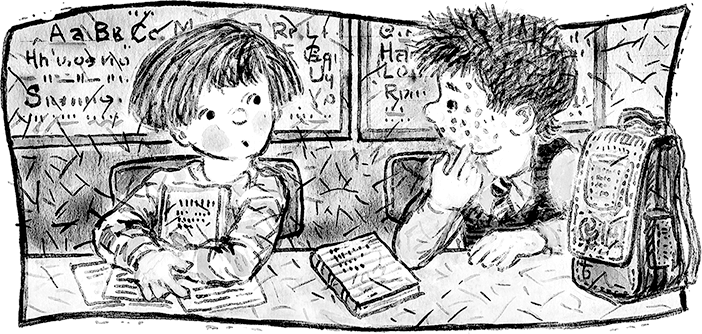 ЕКАТЕРИНА МЕДВЕДЕВАОн помещался в закрытой ладониЖил-был у девочки маленький слоник.Он помещался в закрытой ладони.Был он пурпурный, цвета сирени,Желтый, фиалковый, - по настроению...Девочка слоника очень любила,Крошкой бисквита утром кормила,Чаем поила, читала газетуСлонику светло-лазурного цвета.Слоник и девочка как-то под вечерВ лес на прогулку пустились беспечно.Из-за одной подозрительной елкиНа них неожиданно бросились волки!Думали волки - все будет, как в сказке:Останутся рожки да ножки да глазки,Но не учли, что у жертвы в ладониСпрятался маленький розовый слоник.Слоник отважно сражался с врагами,В хобот трубил, грозно топал ногами.Обсыпались с елки кора и иголки.Попадали в обморок глупые волки.Снова уменьшился радужный слоник,Спрятался скромно в уютной ладони.С девочкой вместе домой возвратилсяИ храброй победой почти не гордился.А по лесу долго легенду носилоО звере огромном с невиданной силой.Волки с тех пор заикались немногоИ девочкам всем уступали дорогу.ЛЮБОВЬ КРАСЕВСКАЯДВА КРУГАТы живешь в своем кругу,Я – внутри чужого круга.На ходу и на бегуОтвыкаем друг от друга.Не свершились чудеса.Все обычное, земное.Ты поймешь теперь и сам,Что душа болит не мною.Что и я не от тебяЖду признаний, как награды.Плачу? Вовсе не любя!От обиды, от досады…Ты сумеешь, я смогу –Мы забудем друг про друга.Что ж, живи в своем кругу,Ну а я… а мне б – из круга!ЛЮБОВЬ КРАСЕВСКАЯЧУЖОЕ СЧАСТЬЕТо ли прошлого жнивье,То ль за муки – милость:В доме нашем – не моёСчастье поселилось.Так уж видно суждено:С миром – поделиться…Настежь двери и окно –Не держу я птицу!Не зову и не гоню –Пусть гуляет вольно!В поле нашем на стернюЕй садиться больно…Молча протяну в горстиЗернышек участья.Если можно, погостиЧуть подольше, Счастье!ЛЮБОВЬ КРАСЕВСКАЯГЕОМЕТРИЯ ЛЮБВИПонавыдумывала зряСвои обиды, и прощенья.Ты острый угол мне, а я –Я круг – не твоего общенья!И если к твоему плечуИли к душе прильну – невольноНа острый угол налечу:Ты тут же сделаешь мне больно.Как риф морскому кораблю,Когда сближенья удостоин, –Так угол, хрупкому «Люблю»Наобразовывал пробоин.Тоской разъедены края,Сочится горечь и сомненья…Ты острый угол мне, а я –Я круг – не твоего общенья!Анатоль   Шушко                                  Белавежскай пушчыУпершыню перад табою,Хоць веку чвэрць паспеў пражыць,Стаю з прыўзнятай галавою,Здзіўленне тоячы ў душы.Дзень добры, Пушча! Любы вокуТвой белавежскі каларыт.Адкуль бяруць свае вытокіЛасіны бег, зубрыны рык.І дуба волатава сіла,І тайна чорнага бусла:Усё, што ты ў грудзях змясціла,Для Беларусі зберагла.О, Пушча! – памяць аб мінулымСклікай на веча тыя дні,Што небыццё не праглынула,Бо затрымалі карані,Адкрый святыя таямніцы.Як аканіцы, расчыні.Дай мне хутчэй прыпасці ніцмаДа слыннай споведзі крыніцТваёй гіторыі. Прачніся,Пра ўсё, што сніла, раскажы,Народу-творцу адгукніся,Дзеля якога толькі й жыць.Анатоль   ШушкоВячэрняму ПінскуМой светлы горад, сэрцам паляшучым,Калі вартуюць Піну берагі,Тваіх каштанаў шэпт – бальзам гаючы –Я п’ю, каб зноў пазбавіцца тугі,Каб у душы, дакукаю стамлёнай,Вясновай Веры кветкі расцвілі,І над Палессем мірна-задумёным,Нібы лябёдкі, песні паплылі.Абраннік мой,Ціхмяны і рахманы,Ашчадны сведка думнай даўніны.Аб чым яны шапочуцца,Каштаны,На ўлонні дарагое стараны ?О, Пінск! Даўно мне абяцаны лёсам.Пакуль над намі поўні цішыня,Што выспявае музыку у росах,Ты не спыняй лятункаў, не спыняй.Няхай святлее твар твой кожнай рыскай.Я купалам святым аддам паклон,Жагнаючы таго, хто ад калыскіЗаўсёды чуе будучыні звон.Абраннік мой,Ціхмяны і рахманы,Адзіны сведка думнай даўніны.Аб чым яны шапочуцца,Каштаны,На ўлонні дарагое стараны?НАСТАССЯ НАРЭЙКАКалыханка для матуліЗорачка, зорачка,Светлы агеньчык,Кінь мне ў акенцаТанюткі праменьчык.Я запляту ягоЎ косы матулі.Спі, мая мамачка,Спі. Люлі-люлі.Ты натамілася,Ты нарабілася,Ты за мяне,За дачушку,Малілася.Спі, мая мілая,Спі, не хвалюйся.Я за цябеУначы памалюся.Спі, мая мама,Спі, дарагая.Хай цябе БогАд бяды зберагае.Спі, мая мама.Зорачка ззяе…Вецер фіранкіЛаскава кранае.Спі, мая мама,Птушкі паснулі.Спі, адпачні.Я з табой. Люлі-люлі.ПРАЦАВІТЫЯ ДЗЕЦІДзеціМама, мама. Пачытай!МамаДзеці мае, дзеці!Справы непачаты край,Дзе яе падзеці?ДзеціМама, мама, пачытай!Мама, калі ласка!Казку пра чароўны крайІ пра жабку казку.МамаДзеці, дзеці, як жа быць?Трэба мыць падлогу,Трэба кашу вам варыць…ДзеціПрыйдзем на падмогу!Разам працаваць лягчэй,Весялей таксама.А пасля, калі ямчэй,Пачsтаеш, мама?МамаПэўне ж, пэўне ж! Малайцы.Што тут сумнявацца?А цяпер, мае зайцы,Час за справу брацца.Вось анучка, вось вада.Каця пыл сцірае.І Сяргей пры справе? Н-да,Кніжка пачакае.ДЗЯЦІНСТВАПахне бульбайВельмі смачна.Пахне хлебам,Кашай ячнай.Пахне лекавайГарбатай,Пахне лесам,Пахне хатай.Пахне хатайМамы роднай.Пахне казкаюНароднай.Пахне песняюВясёлай,Пахне сонцам,Пахне школай.Пахне так,Бо ў ім адзінства,Толькі шчодраеДзяцінства.***Добры вам дзень!Добры вам дзень!Добрыя словы –Добрым людзям.Давайце па дзесяць разоў(Не радзей!)Сустрэчным усімГаварыць іх будзем.Добры вам дзень!Добры вам дзень!Усім незнаёмымКажыце, дзеці.Тады будзе многаЦяпла і надзей,Тады ўсе шчаслівыміБудуць на свеце.Добры вам дзень!Добры вам дзень!Добрыя словы.Шчырыя словы.Родныя словыДля родных людзей.Словы маёй Беларускай мовы.Дополнение Анатолий Гарай Берестье Береста. Берестень. Берестье.Какие звонкие слова!..Опять весна идёт предместьемИ к солнцу тянется трава.И я спешу на берег Буга,Где вязы древние растут.Ужель опять увижу стругиИ предков, что на них плывут?..В труде, лишениях и мукеОни здесь город создадут.И никогда в чужие рукиЕго уже не отдадут.Береста. Берестень. Берестье.Какая музыка в словах,Когда я думаю о БрестеНа крепостных его валах!ПЛОЩАДЬ ЦЕРЕМОНИАЛОВСреди руин, немых обвалов, На Буге, в крепости седой, Есть площадь                Церемониалов — Бессмертья уголок святой.На ней солдат, в бетон одетый, Поник сурово головой, И в небо штык его воздетый Стоит, как символ боевой.А рядом плиты, плиты, плиты... На них — героев имена. Навек покрытая гранитом, Здесь спит священная война.Здесь каждый камень битвой дышит, Напоминая нам о тех, Кому сегодня время пишет Признательность за нас за всех.Боев мостами память бродит, Молчит у Вечного огня, И скорбно реквием выводит На струнах сердца, мир храня.И потому, как на причастье, На этой площади стою, Где за мое простое счастье Погибли люди в том бою.ГОРОД НАД БУГОМЯ не знаю, что думали предки,Разжигая в Берестье костры.Но на Буге седом очень крепкийГород сладили их топоры.Он в огне полыхал – и целый.Он в крови утопал – и живой.Перед славой его цитаделиЗамираю спасённой душой.И шепчу, как молитву, слова я -Чью-то гордость, и муку, и грусть: “Прощай, Родина-мать, дорогая,Умираю я, но не сдаюсь”. Эту исповедь помни ты, сердце.В ней великая суть бытия:Если любишь Отчизну - нет смерти,Не коснётся забвенье тебя.Я не знаю, что думали предки,Разжигая в Берестье костры.На Буге седом очень крепкийГород сладили их топоры.БРЭСТ Я не ведаў, мо ведаць не буду –Летапісец пра тое змаўчаў, -Пра што думаў мой прашчур над Бугам,Калі першы тут зруб узнімаў. Ды з гісторыі знаю я цвёрда –Крэпкі горад паўстаў над ракой.Ён не раз перад ворагам гордаЗ непакорнай стаяў галавой. Крыжаносцы, французы, манголы,Шведы борзда ішлі на яго.Ён, як волат, што браў сілы з долу,Бараніў і людзей, і багоў. І сягоння ў яго Цытадэлі,Перавітаю славай вайны,Ярка кветкі заружавелі –Пояць сокі сівой даўніны. І калі я па вуліцах крочу.Мне здаецца, нясу праз вякіНе свій лёс, і цяжкі, і сірочы,А мой горад, мой Брэст дарагі.БРЭСТУГорад мой, любiмы –Сiнява нябёс, –Ты над стромкiм БугамУзмужнеў i ўзрос.Як i ў продкаў нашых, У цябе закон:Гасцям – запрашэнне, Ворагам – заслон. Брэст мой старажытны, Брэст мой малады, Крочыш ты наперад 3 намi праз гады.Радуюся сэрцам – Што нi дом, то гмах. Новыя раёны На тваiх плячах. Вулiцы, проспекты – Колькi бачыць зрок. Фабрыкi, заводы – Пяцiгодак крок. Брэст мой старажытны.Брэст мой малады,Крочыш ты наперад3 намi праз гады. Ведае герояуТваiх белы свет.На касмiчных трасах Нават есць iх след.Сцяг лунае ў небе –Перамогi сцягНовай пяцiгодкiШырыцца размахВрэст мой старажытны,Брэст мой малады, Крочыш ты наперад 3 намi праз гады.ПРЫВIД ВАЙНЫЛедзь скрыецца сонца над Бугам,Насунецца морак начны,Уздоўж казематаў, што кругамСтаяць тут з далёкай вайны, -Ляцiць ён праз выбух гарматаў I скрозь стралянiну тых дзён…Ды з грываю бела-кашлатайНе кожнаму тут ён вiдзён.Я ж бачу яго, бо я вырасНа гэтай пакутнай зямлi.Я крэпасць…Змагаюся… - выразЯкi, нiбы сцяг мы ўзнялi.А разам з легендаю гэтайАжыў крэпасны белы конь.Паэтами ўзнёсла апеты,Ён скача да нас праз агонь.Я бачу яго, як жывога…I ён жа не можа без нас – Забiты вяшчун Перамогi, Вайны непрачытаны сказ.Екатерина РавбецкаяБРЕСТСКАЯ КРЕПОСТЬГде-то болтает о счастье синицаВ сумерках синих ушедшего дня.Брестская крепость, что тебе снится!Что тебе снится, святая земля!Мирных шагов отдалённые звукиВздохами эхо несёт к облакам.Что тебе снится, крепость над Бугом,Непревзойдённого мужества храм!Тонко капели апрельские плачут,И жажду твою утоляют дожди,Сотни сердец, молодых и горячих,Бьются в твоей обожжённой груди.Неугомонный порывистый ветерЗдесь призадумался и приутих…Яркоголосые, славные детиЗвонко смеются в ладонях твоих.Нет, ничего, ничего не случится!Никто и ничто не нарушит твой сон.Брестская крепость, что тебе снится!Что тебе снится, немой бастион?Пусть говорят, что бессмертия нетуИстина эта не для тебя.Что тебе снится, Гордость Планеты,В сумерках синих ушедшего дня.Васіль ЖуковічГАВОРЫЦЬ КРЭПАСЦЬ1.	УступЦі то снег ападаепухам,Ці то лісцеў бурштыне расы,Я прыходжу ў крэпасцьнад Бугам,Каб паслухацьяе галасы.2.	Голас цішыніНе лясная я,не крынічная, --цытадэльная цішыня.Ёсць трывога ва мнехранічнаяЗа світанне новагадня.Я хачу, каб ніколі,на золкуне стралялі гарматыў мяне,каб не сеяліся асколкі.І каб Буг ад крывіне цямнеў.Я салдацкаяпагранічная,цытадэльнаяцішыня,зычу, людзі, вам мірупрывычнага,ціхай ночы і яснагадня!3.	Голас штыкаБы па дрэве, па мнесцякаюцьпромні сонца і  кроплідажджу.Тут мой пост. МаяСлужба цяжкая:як раней, на граніцыслужу.4.	Голас смагіЯ – салдацкая смага.… Дапаўзці б да вадыІ з напоўненаюбіклагайратаваць ад бяды.Там параненых сэрцыПросяць: “Піць!”Тут — два, крокі да смерці:Вораг не спіць.Асвятляецца бераг.А ва мне абуджаецца вера:Куля мо абміне...Абмінулі варожыя кулі —Смагу нельга забыць.Вы з бетону мяне пачуліI не здолееце забыць.Я напоўню ваш дзень, ваш будзень,Буду вашы сэрцы паліць,Каб няслі дапамогу людзямI каб чулі, каму баліць.5.	Голас вечнага агнюГарэць – гэтаЖЫЦЬ.Я жыву не ў задушлівым дыме,а ў граніце, на рубяжы.Паміж мёртвымі і жывымі.Сляды вайныКрэпасці Брэсцкай руіныБачаць усе краіны.Нават сляпому яныДобра відны.Руіны –сляды  вайныФрантавіку-ветэрануНоччу занылі раныНават глухому чуцёнЦіхі ягонны стогн.Раны – сляды вайны.Сівая, слязу ураніла,Хай нават лёд – твае сэрца.Часта яно заб'еццаСлёзы – сляды вайныУ нас на сяле яшчэ частаМужчыны ўміраюць заўчансаІ гэта – сляды вайны. 1960 г.Алесь БачылаНАД БРЭСТАМНад Брэстам у небе ласкавымПразрыстыя хмаркі плывуць...Як помнікі воінскай славы,Фарты крапасныя ўстаюць.Сурова ўстаюць успаміны...Над Бугам і ноччу і днёмІрвуцца снарады і міны,Казармы палаюць агнём,Змагаюцца мужна салдаты...Прабіцца не суджана ім...Сястра не рыдае над братамI маці над сынам сваім.Сваю дарагую краінуБайцы засланілі сабой...I ночы і дні несупыннаГрыміць, не сціхаючы, бой.РЫГОР САКАЛОЎСКІ***Брестская крепость —Боль наша, память.Мужества,Стойкости гимн...Брестская крепость,Словно бы знамяТо, что не сверглиВрага.Брестская крепостьВечно осталасьМестом святымНа земле...Брестская крепость —Здесь начиналась ПобедаВ Великой войне!АЛЕСЬ ЗВОНАКНад БугамВысокое небо в лазурномБездонном разливе,Горячее солнце теплоПосылает весне.И шепчут о чём-то ракитыНад Бугом сонливым,Трава прорастает на старой,замшелой стене.Молчат амбразуры, и дымИз щелей не клубится.Но времени отзвук в груди,не стихая звучит.Кто в битве неравнойУпорно к победе стремится,Не страшен томунеожиданный выстрел в ночи.Стоят экскурсанты –ровесники грозного года,Над ними щербатая высится хмуро стена.Здесь приняли смертьих отцы непокорной породы –Вот вмятины пуль,что сразили навек Фомина.Склонили в молчанииголовы парни, девчата.Им кажется: кровьюдымятся здесь камни руин.Полковник седой все рокочетбаском хрипловатым,И в голосе плит будтослышится говор былин.О мудрое время,ты лечишь тяжёлые раны.Ты в памяти острыйлегко заживляешь порез.Пропеты геройскиепесни лесных партизан иПод сенью каштанов от знояСкрывается Брест.Шумит Беловежская пуща,про славу былую,На братских могилах,как пламя, пылают цветы…И ветер колышет пшеницув полях золотую –Колосья янтарныесолнцем стоят налиты.Земля Белоруссии,узнавшая боль и невзгодыС мерцанием радугв весёлых и синих очах.Добытое в битвахбесценное счастье народа.Надежно несешь ты накрепких могучих плечах.Перевод М. КомиссаровойДмитрий ВасильевПЕСНЯ МАТЕРИВыйду утром в поле,Солнце над дубравойВ бусинках-росинкахСеребрятся травы.На берёзе белойШелестят листочки.Здесь я провожалаНа войну сыночка.Он ушёл по тропке, Где шумело жито,На чужой сторонкеМолодость зарыта,Может, мать чужаяК сыну приходила,Только я не знаю, Где его могилаВыйду рано в поле,Что б не повстречали…Пусть не знают людиО моей печали.О моей утратеПусть узнают люди.Пусть войны проклятойНикогда не будет.ШИНЕЛЬЗа окном была лунная ночь…Словно лампочка, звёзды горели.Вдруг спросила меня моя дочь,Прикоснувшись рукою к шинели.- Папа, папа, - сказала она,Пыль с погона сбивая, - Ты не носишь её никогда,Чем же эта шинель дорогая?И ответил я дочери так:Шел я в ней от Москвы до Берлина,Спал на ней, рукава в головах,Спал в землянках, в окопах, в машине.Я в носилки ее превращал,Когда раненый падал на поле…И полами детей укрывал,Возвратив из фашистской неволи.А сейчас пусть висит на гвоздеДорога мне, хотя и не нова…Спи, дочурка, уж ночь на дворе,Знай, шинель моя будет готова!Если мир враг захочет отнять,Жизнь цветущую, радость народа,Я надену её и опятьПовторю: я готов для похода. ЧАСОВЫЕ РОДИНЫПосвящается командиру погранзаставыимени Героя Советского Союза Александра ЗавидоваВдоль границы тянется межа,Сквозь кусты, как лезвие ножа,В лунном свете, серебрится Буг,Кажется, всё вымерло вокруг.Тишина, а в этой тишинеТы живешь, как будто на войне.Пусть меня простит твоя жена,Если я скажу, что и она,Как и ты, солдат страны своей,Часть заслуг принадлежит и ей.Ведь она, когда уходишь тыПровожать дозоры и посты,Не смыкает воспалённых глаз,С болью в сердце думает за вас,Может быть, принять неравный бой…Вдоль границы тянется межаСловно хвост ползущего ужа,Как медведи, чёрные кустыНа тебя глядят из темноты.Тишина, а в этой тишинеТы живёшь, как будто на войне.Геннадий СкоробогатькоПО ПОГРАНИЧНЫМ ТРОПАМРазмеренно, где по дороге,А где по тонкому болоту,По зарослям шагали ноги,Давно не знавшие комфорта,Вдруг замирали неподвижно,Когда кричала где-то сойка,И приседали сразу нижеНад перетоптанной осокой…Сегодня сумрачна граница.Сквозь хмарь проклюнутся ли звёзды?Ногам придётся натрудиться,Прощупывая даже воздух.А отмахав верст тридцать жарких,Дойдут к заставе еле-елеИ, сбросив мокрые портянки,Устало лягут на постели1961 г.Валерий КотельниковЯ СТОЮ НА ПОСТУЯ стою на посту.Город спит сном глубоким.Ветерок шаловливо качнул фонари.Тепловоз где-то крикнул гудком одиноким.На востоке зарделась полоска				Зари.Я стою на посту.Тихо шепчут деревья.Мне знаком каждый куст,Каждый камень окрест.Спи спокойно, страна!Часовые не дремлютСпи спокойно, мой тихий                   И ласковый БрестНина Устинович***Янтарём усыпана аллеяИ скамьи, грустящие о лете.С ними вспоминаю о тебе яО последнем маленьком конверте.Помнишь, как с тобою мы боялисьКак-нибудь случайно потеряться,И договорились на вокзале,Что не будем с письмами считаться.На мои приветы трудовыеТолько раз ты, в бой идя, ответил…»Не хотела верить, что в живых нет –Все ждала я весточки заветной 1962гПётр ПаўлаўДУБ НА ГРАНІЦЫ Расце стары на лугавіне,Уся постаць – скопішча маршчын.У яго грудзях асколак стыне –Вайны мінуўшай успамін.Тады ў нядзелю, летнім ранкам,Калі варожы самалётКружыўся тут над родным ганкамІ смерць разносіў, жываглот,Стары маўчаў, зацяўшы зубы.Чужы глытаючы свінец.А з-за камля асілка-дубаБіў фрыцаў наш герой-баец,Блішчыць на сонцы ліст дубовы,На вецці спеюць жалуды.Як той баец, на ўсё гатовы,Расце дубочак малады.Михаил ШубаВЕТЕРАНВ том зале музыка звучалаКружили пары «подыспан»Вдруг из двери, что в центре залаЗашёл на танцы ветеран.Вместо ноги – с дюрали трубка,В руках два друга-костыля.Присел на стул, и эхом гулкимВ протезе скрипнула война.Так и сидел он думой связан,Те годы жутко вспоминать…А я? Ведь чем-то я ему обязан,Что он не может танцевать.ВАСИЛИЙ КОПАЧЁВмайор запасы ВВС, участник штурма БерлинаВ АТАКЕБывало с воздуха на фронтеПомогут крепко ястребки,Тогда отчаянная рота,Крича «ура», бежит в штыки.В атаке мчась во имя жизни,Крыло увидишь со звездой,И ощущаешь: вся ОтчизнаС тобою вместе вышла в бой.УЧЕБНЫЕ ПОЛЁТЫВозле речки по тропке к стоянке идуПод луной на ночные полёты.Я судьбы своей сам выбрал счастья звездуИ готовился с детства в пилоты.Рассекать облака в стреловидной бронеКрыльям сердца стремительным любо.И Покрышкина мудрая храбрость во мне,И отвага высот Кожедуба!Опирается небо на плечи моиСветлым куполом и облаками.Я сегодня веду современно бои,Чтобы пахла планета цветами!Іван ШчуроўскіКРЭПАСЦЬ-МУЗЕЙМірна ля Буга калышуцца дрэвы,Снежным убраннем пакрыты яны.Ззяе вясёлае сонейка з неба.Птушкі шчабечуць у чаканні вясны.І не падумаешь нават ніколі,Што гэта неба і гэты дубы –Сведкі геройства і сведкі нядолі,Што ў сорак першым уступала сюды.Мы залячылі ваенныя раны,Смерць адышлася далёка ад насТолькі ў крэпасці, быццам палянаУ лесе адноўленым, -- смерці каркас.Помнік патомкам – гэта руіны.Дзе пагібалі байцы Фаміна.За наша шчасце, шчасце АйчыныДзе пачалася былая вайна.Зараз над намі мірнае неба.Брэсцкая крэпасць – крэпасць музей.Муры яе заяўляюць: «Не трэбаЗноў паўтарэння грозных падзей.Михаил ГеллерНа автобусах, в «Победах»Прямиком, в обгон, в объезд,Едут, едут, едут, едутВ пограничный город Брест.Пусть  не близко, пусть  далеко,Пусть метели, пусть жара –Едут с Дальнего Востока,И с Печоры, и с Днепра. Проезжают через аркуУ излучины рекиСталевары и доярки,И врачи, и моряки.В стенах – узкие бойницы,Росчерк пуль на кирпиче,А берёзка ввысь стремитсяУ казармы на плече.Нет, не выронила стягаНе сдалась перед бедойКрепость песенной отваги,Крепость дружбы боевойЗдесь приходит ощущеньеНебывалой высотыЗдесь приходит очищеньеОт житейской суетыЗдесь смешались боль и гордость,Здесь молчанье громче слов.И стереть не в силах годыСветлой памяти отцов.Эта память не такая,Что слезой бессильной жжет –Эта память вдохновляетИ на подвиги ведет.… На автобусах, в «Победах» Прямиком, в обгон, в объезд,Едут, едут, едут, едутВ пограничный город Брест.Василий ЖуковичБЕССМЕРТНЫЙ ГАРНИЗОНВ ту ночь вокруг царила тишина,В кустах река усталая дремала,По небосклону тихо проплывалаБольшая серебристая луна…Но вот оборваны солдат скупые сны,Молниеносным вражеским снарядом.Горит земля.Под пулемётным градомТвердыня Брестская. Но смерч войныВстречают стойко Родины сыны,Не думая о славе и наградах.Отчизне преданы, народу своему,В победу веря… Без воды, без хлеба,Они сражались, чтоб родное небоПотомки не увидели в дыму.…Идут года. Я верю: века склонНе будет больше знать войны кровавой.Мир победит! – коль скажут все державыНе станет страх в людской врываться сон,Но будешь ты в веках овеян славой,Бессмертный пограничный гарнизон.Вера ВакулаМАЙКаб памяць аб загiблых была вечнай –Хай смутак сэрца кожнае кране.Каштаны запалiлi свае свечкi,Як напамiн усiм аб той вайне.Праходзячы – спынiся на iмгненне –Задумайся i галаву cхiлi…Хай чыстых думак светлае маленнеЛяцiц да неба з грышнае зямлiТатьяна КуприянецБРЕСТСКАЯ КРЕПОСТЬЗабылись сном предутренним пролески,Земля и небо – всё склонилось в сон.А на границе у заставы брестскойОтчаянно сражался гарнизон.Там было не до слёз, не до печали,Не до брезгливости, когда во мглеУбитые телами защищалиТех, кто тела их мог предать земле.Воде и крови шли на капли счётыДля поддержанья гаснущих сердец,Но исцелял от жажды пулемёты,Краснея от бессилья, Мухавец.Стрельба, борьба. С небес стальные бомбы...Последний израсходован патрон.Им домом стали сети-катакомбыИ штабом – бывший оружейный схрон.Вела борьбу стреляющая крепость,Хотя судьба была предрешена.Держался Брест не день, не два, а месяц –Так началась та страшная война.Не описать четыре долгих годаОдной, пусть и пылающей, строкой...Но час пришёл: забрезжила свобода,Стал таять узел вражеский тугой.Летели вниз крестовые короны,И вскоре через славный город БрестОбратно под конвоем шли колонны,Им вслед неслось: «Ну что? Цурюк, нах вест!»Один из пленных всё смотрел с опаскойТуда, где в сорок первом, тьмой укрыт,Солдат к реке припал, сжимая каску,И тотчас переплавился в гранит.Гранитные слезинки растворятсяВ воде, как в недоступном мираже...Благодаря ему в свои семнадцатьЯ здесь стою – на Первом Рубеже.На снежном выделяется покровеТвердыня, Крепость алым кирпичом.А может, стены красные от крови?И от огня в глазах мне горячо?Валерий ГришковецУ МОГИЛЫ НЕИЗВЕСТНОГО СОЛДАТАОт стен возрождённого БрестаС открытой славянской душойПришёл я к тебе,Неизвестный,Отчизны моей рядовой.А видел могил я немало:В родных вересковых лесахДеревья, как спички, ломалаИ, будто бумагу, сжигалаВойна облака в небесах.Богато лесами Прибужье,И руки почёсывал враг:«Согреемся, - думал он, - в стужу».И пилы гуляли в борах.Но только берёзы БерестьяСгодились врагу на кресты.К тебе же идут, Неизвестный,Несут благодарно цветы!Зінаіда ДУДЗЮКг. БрэстОДА БРЭСТУЯк хіжыя птушкі,Ляцелі над Брэстам стагоддзі,І руйнавалі, і спапялялі яго,А ён пераможцамУ доўгім змаганні выходзіўСілай і мужнасцюДбайнага люду свайго.З мінулым нябачнаюПовяззю ўсе мы звязаны.У вокны даўнішнягаМкнуся і я зазірнуць.Вунь у святліцыГраматыку піша Зізаній,Каб мудрасці кніжнайНашчадкам адкрыць глыбіню.Іпацій Пацей у келліСкладае адозвы,Людзей паспалітыхЖадае царквой аб’яднаць.Ён ведае: несці даброНіколі не позна,Каб здолелі вернікіІсціну тую спазнаць.Але, як гаворыцца,Кожны сваю мае праўду,Адсюль вынікаюцьСпрадвечныя войны ідэй.Для ФіліповічаСловы Пацея, як здрада,Якая ў балота чорнаеКрыўды вядзе.А вунь кашталян берасцейскіМарцін МатушэвічСхіліўся і занатоўваеЗгадкі сынам,Вядомы яму Гісторыі жорсткай павевы...А тыя ўспаміныНайперш – цяперашнім нам.Айцы-езуіты ў школках Дзяцей навучаюць,Нехта з малечы ў чын важныКалісці пацэліць,Бо веды нікому не цяжкаНасіць за плячамі,Прыгледжуся, бачу:Між вучнямі –Юны Нямцэвіч.Спушчуся ніжэйУ прадонне сівога былога –Там Вітаўт у замкуСабраў нешматлікую раць.Ля сценаў варожаяНоччу стала аблога,Ды ведае князь,Што здолее зло пакараць.А што там яшчэ?Адхінаю часу заслону.Вось капішча з мноствамСлавянскіх багоў.Пад’ехаў, ды ім пакланіўсяЗдарожаны коннік.Выйшаў вядун,Вітаючы шчыра яго:“Прыехаў ты, князь,Да мяне па блаславенне.Кароткі наш век,Трэба годна яго пражыць.Не ведаем нават,Колькі важыць імгненнеМіж смерцю і лёсамНа стромай мяжы.Праз тысячу годЗабудуць нас, можа, нашчадкі.Праз тысячу годНе знойдуць нашых касцей,Ды мы ім пакінемВялікія нашы спадкі,Дзе вольнасць і славаНа спадчыне той узрасце”.Як хіжыя птушкі,Ляцелі над Брэстам стагоддзі,І руйнавалі, і спапялялі яго.А ён пераможцамУ доўгім змаганні выходзіў,Сілай і мужнасцюДбайнага люду свайго.І мы – жыхары яго сціплыя,Будзем заўсёды.Любіць, захапляцца ім,Самі яго будаваць,Каб вечна квітнеў ёнУ новых тысячагоддзях,І будзем у справах і песняхЯго праслаўляць.4.01.2019Юрий МАТЮШКО* * *Покадровые сныИз позабытых днейПроносят дым войныПо памяти моей.Спросонья не даноК реальности вернутьВоенное кино,Наивное чуть-чуть.Как будто бы попал,С трудом добыв билет,В битком набитый зал.В жизнь старых кинолент,Где истребленье злаНе завершилось в срок...Война давно прошла,А всё идёт дымок.27.01.2020Жанна ЗАВАЦКАЯВЕТЕРАНАМАх, как ноют к ненастной погоде военные раны,Что-то больно дождливою выдалась эта весна…Но погода не в счёт, и на площадь идут ветераны,На мундиры парадные гордо надев ордена.С каждым годом всё резче, всё глубже морщины на лицах,Всё не твёрже походка, белей и белей седина.Но в такой замечательный день дома им не сидится,Годовщину Великой Победы справляет страна.Пусть с промокших шинелей стекает вода дождевая,И не видно на мокром асфальте не залитых мест.Майский дождь, говорят, хорошо, он всегда к урожаю,Пусть идёт, лишь бы только не падали бомбы с небес.Крепко держат букеты цветов загрубевшие руки,И расправлены плечи, и взоры победно горят.Из толпы улыбаются им повзрослевшие внуки,С восхищением смотрят на дедушек – бравых солдат.Отшумела их юность, да разве она позабыта?Карусель в старом парке и яблони в пышном цвету?Жаль, что редко по радио крутят теперь «Рио-Риту»,А всё больше какую-то модную нынче «попсу».Вы за нашу счастливую жизнь воевали отважно,Закрывали собой амбразуры и шли на таран.Чей-то правнук гоняет по лужам кораблик бумажный,Подрастает пацан, может, будет лихой капитан… Мікола АнтаноўскіНапамін пра ліпень 44-гаІ сталела паціху атава,Пыл на вішнях запудрыў загар,І грымела то злева, то справа, Хоць на  небе ні воблак, ні хмар.І адсюль, дзе між лоз у засмужжыРоем, роем сляпні над канём,Не відно, як імкнецца адужацьСіла сілу крывёй і агнём.І вісяць, як сляпні, самалётыНад жытамі і стужкай дарог.Агрызаецца злосна пяхотаІ хрыпіць “в душу-мать” незнарок.І пакуль не падносяць ёй вішаньІ валошкі на танк не кладуць,Пад Вялікім Сялом на узвышшыАўтаматы гамонку вядуць.Быццам выбух, які стаў зялёным,Над узвышшам – пасечаны дуб.Дый яму, ячмянём паланёным,Аж байцоў не адвесці бяду.… Намалюе пасля і валошкі,І пунсовыя вішні мастак.Толькі фарбы не змогуць 				Хоць трошкіПерадаць вішняў горычны смак.Георгiй ТАМАШЭВІЧПРАПАЎ БЕЗ ВЕСТКІ…Пад хмурным небамЦішыня павіслаЎ абдымку з грукатамБылых баёў.Глыбокім жалем Застагнала Вісла…Адсюль перад атакайВоін выслаўСалдацкае пісьмоБацькам дамоў:“Пішу ў акопе…Сонца трохі грэе…Мы залягліНа беразе ракі…Вось і травінкаПобач зелянее…Што будзе заўтра?..Кожны разумее…Здароўя вам.Любімыя бацькі…”І кінула ў атакуКананадаНа бераг супрацьлеглыПа вадзе…Касілі кулі,Бомбы і снарады –Смерць святкавалаЖудасным парадам…Ніякага ратункуАнідзе.Навекі павянчаўсяЗ Віслы хваляй. Без пацалункаў,Кветак і музык,Жыццё аддаўЗа бераг левы-правыІ не жадаўНіякай сабе славы…Над роднай хатай –Мірны маладзік.Ды толькі больНесправядлівай весткайХалодных і казённых,Страшных слоў, што прачтаў імПаштальён з павесткі:“Ваш сын пад ВіслаюПрапаў без весткі…” -І ледзянела сэрцаўМаці-бацькі кроў…Яны ягоУсё жыццё чакалі…Гадалі і на цестаУ дзяжы…Імя адзінага сыночкаВымаўлялі…І кожны дзеньЗ малітваю чыталіАпошняе пісьмо –У ім ён жыў:“Пішу ў акопе…Сонца трохі грэе…Мы залягліНа беразе ракі…Вось і травінкаПобач зелянее…Што будзе заўтра?..Кожны разумее…Здароўя вам,Любімыя бацькі..”Не разумець адноБацькоўскім сэрцам:Чаму і якБеззнакава прапаў?..Ён быўСавецкіх войск армейцам!..На небе зоркайМожа адзавецца?Даўно ўжо ёнБацькоў там прычакаў…***На ўсё жыццё – дзяцiнства память,Вайной знявечаны той час,У працы выспявала сталасцьЗ малитвай на святы абраз,I з верай в справядлiвасць долi,У сонечныя, зрэшты днi…Бацкi вучылi ў хлебным полiЖыць без ляноты i хлуснi.ДЗЕЦI ВАЙНЫАгнём вайны апаленыя лёсыДзяцей, што пачыналi толькi жыцьI акунацца ў сонечныя росы…А ў снах i сёння матчыныя слёзы –Нiшчымнiцу без хлеба не забыць.Спазналi мы спаўна той час сiрочы,Без скiдак на юначыя гады:Дзень доўгi быў, маланкай – ночы;Заплющвалiся стомленыя вочы,I хвалявалi салаўiныя сады.Пасляваенным сталi пакаленнем –Час не чакаў, калi мы падрасцём,Не абышлосябез докораў i сумненняў,Усё ўзялiна плечы з разуменнем…Узнагародай  - памяцьi жыццё…Надзея ПАРЧУКЗ ПЕРАМОГАЙ!Краіна ўся ў сады прыбранаІ ахінута сінявой.Паклон вам нізкі, ветэраны,За мір, свабоду і спакой!Схіліцца вам удзячна мусімЯк гераічным ваярам,Як абаронцам БеларусіІ міралюбцам-змагарам –За тое, што рунее жыта,Зямліца – поўная красы,Гайдае ластавак ракіта,Шумяць шчаслівыя лясы.Што ззяе сонца нам бясконца,Прыходзіць ранак, нібы госць.Паклон вам нізкі, абаронцы,За мір, жыццё, за прыгажосць!За тое, што магчымасць маемСпакойна жыць і працаваць.Дык з Перамогай, з мірным маемДазвольце вас павіншаваць…ГАЛІНА БАБАРЫКА* * *Прысвячаю майму дзеду Супрунчыку Піліпу ЕрамеевічуДзядуля быў немалады,Калі ваенныя гадыСваім бязлітасным крыломНакрылі любы край, сяло.Руплівец, добры гаспадар,Садоўнік, земляроб, пчаляр,У хаце спачываў ён мала,Заўсёды праца рук чакала…Сазвалі партызаны збор.Ды дзе падзеўся іх дазор?Магчыма, ставілі кагось,А ён паклаўся на “авось”.Дакладна я сцвярджаць не буду,Але, відаць, у вёсцы жыў Іуда,Што ворагам данёс пра сход.Загаласіў бы кожны род,Бо трапным стаў бы ўсякі стрэл,Накіраваны ў гушчу цел.На месцы – смерць ці смерць ад раны…Палеглі б тут і партызаны…Дзядуля не пайшоў на сход:“Я лепш агледжу агарод.Нядзеля. Сёння не працуем.Навіны я пазней пачую,Паўліна ўсё раскажа потымІ дзеці. Слухаць – не работа”.Прайшоў, праверыў па парадкуЗ цыбуляй, з бурачкамі градкі…І раптам: Божа, барані!Там незнаёмец на кані!Іх многа ў шэрых шыняляхКіруюць на мясцовы шлях!Ляцеў маланкай да паселі,На жонку закрычаў: “Застрэляць!”Усе рванулі хто кудыДалей, хутчэй, ад той бяды!Цяпер стаяць! Чакаць прысуд,У Госпада маліць пра цуд.Як сэрца б’е балюча ў грудзі,Застылі на дарозе людзі,Адчай на тварах – чорным ценем,Мацуецца душа маленнем…Страляюць толькі ў бок рачулкі!Народ – дадому па завулках.Сышлі за Моўству партызаны…Жывыя ўсе, не расстраляны…Ніколі не хваліўся дзед.І чым хваліцца? Не СусветЗбярог. Уратаваў ад куляўЛюдзей у вёсачцы Мачулі.